「台商印度經驗分享」講座議程時　　間：民國110年10月21日(星期四) 下午14:00 - 15:30 地　　點：視訊舉辦主辦單位：中華民國台灣印度經貿協會指導單位：經濟部國貿局主持人：前駐印度大使 翁文祺先生議程：報名表請填妥報名表回傳Fax ：02-2653-0288或E-mail：india.tiba@gmail.com聯絡電話02-2653-2688分機525 鍾先生  (本報名表如不敷使用，請自行加印)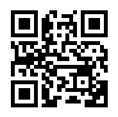 按一下這裡以加入會議 <https://teams.microsoft.com/l/meetup-join/19%3a1qeN3fRfCqy9TPJjr-ZQKdiJ7pwwKCI_I8j6OkMCb8c1%40thread.tacv2/1632385116502?context=%7b%22Tid%22%3a%2239d02722-0087-45da-9a91-ace6f1aee633%22%2c%22Oid%22%3a%22e79b04de-dff3-44b4-ba49-4623cd9f44d3%22%7d>時間主題內容PM 13:40-14:00報到PM 14:00-14:10主席及貴賓致詞台印經貿協會 歐晋德理事長PM 14:10-15:00長榮物流印度經驗分享印度土地開發經驗分享長榮物流印度公司魏群倫總經理CDC Development India Private Limited張凱涵副總經理PM 15：00-15:30Q＆A主持人：翁文祺大使公司名稱地址參加者姓名職稱電話E-mail參加者姓名職稱電話E-mail